Проект 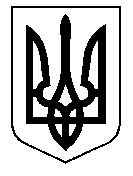 ТАЛЬНІВСЬКА РАЙОННА РАДАЧеркаської областіР  І  Ш  Е  Н  Н  Я            .2019                                                                                      №            /VIIПро створення груп подовженого  дня  в закладах  загальної середньої освіти, засновником яких є Тальнівська районна радаВідповідно до пункту 20 частини 1 статті 43, статтей 59,60  Закону України «Про місцеве самоврядування в Україні», законів України «Про освіту»,  «Про загальну середню освіту», Порядку створення груп подовженого дня у державних і комунальних закладах загальної середньої освіти, затвердженого наказом Міністерства освіти і науки України  від 24.06.2018          № 677, зареєстрованим Міністерством юстиції України 24.07.2018 за                         № 865/32317, враховуючи клопотання Тальнівської районної державної адміністрації,  районна рада ВИРІШИЛА:1. Створити на 2019 - 2020 навчальний рік групи подовженого дня в закладах загальної середньої освіти, засновником яких є Тальнівська районна рада, згідно з переліком (додається). 2. Затвердити чисельність наповнення групи подовженого дня у закладах загальної середньої освіти  при її створенні  в кількості не менше 15 учнів.3. Керівникам  закладів  загальної середньої освіти,  в яких створено групи подовженого дня, вжити заходів щодо організації їх роботи.4. Контроль за виконанням рішення покласти на постійні комісії районної ради з соціальних та гуманітарних питань і з питань бюджету та економічного розвитку.Голова районної ради						Додатокдо рішення районної ради __________№      /УІІПерелік закладів загальної середньої освіти, засновником яких є Тальнівська районна рада,  в  яких створено групи подовженого дня на 2019 - 2020 навчальний рікКеруючий справами виконавчого апарату районної ради                                                      В.Карпук№ з/пНазва закладу загальної середньої освітиКількістьгруп подовженого дняПримітка1.Білашківська загальноосвітня школа І - ІІ ступенів12.Кобринівський навчально-виховний комплекс «дошкільний навчальний заклад - загальноосвітня школа І-ІІІ ступенів»13.Майданецька загальноосвітня школа І-ІІІ ступенів14.Мошурівська загальноосвітня школа І-ІІІ ступенів15.Веселокутський навчально-виховний комплекс «дошкільний навчальний заклад - загальноосвітня школа І-ІІ ступенів»16.Кривоколінський навчально-виховний комплекс «дошкільний навчальний заклад - загальноосвітня школа І-ІІІ ступенів»1